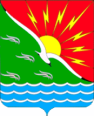 СОВЕТ ДЕПУТАТОВМУНИЦИПАЛЬНОГО ОБРАЗОВАНИЯЭНЕРГЕТИКСКИЙ ПОССОВЕТ НОВООРСКОГО РАЙОНА ОРЕНБУРГСКОЙ ОБЛАСТИТРЕТИЙ СОЗЫВР Е Ш Е Н И Е   27.11.2019                         п. Энергетик                                      № 308Об отмене решений Совета депутатов муниципального образования Энергетикский поссовет Новоорского района Оренбургской области от 04.09.2015 № 285 и от 10.04.2017 № 126 В целях приведения муниципальных нормативных правовых актов муниципального образования Энергетикский поссовет Новоорского района Оренбургской области в соответствие с действующим законодательством, руководствуясь статьей 48 Федерального закона от 06.10.2003 № 131-ФЗ «Об общих принципах организации местного самоуправления в Российской Федерации», статьями 22, 27, 42 Устава муниципального образования Энергетикский поссовет Новоорского района  Оренбургской области, Совет депутатов муниципального образования Энергетикский поссовет Новоорского района Оренбургской области, Р Е Ш И Л: 1.	Считать утратившими силу следующие решения Совета депутатов муниципального образования Энергетикский поссовет Новоорского района Оренбургской области: - от 04.09.2015 № 285 «О внесении изменений в Положение «О порядке проведения конкурса по отбору кандидатур на должность главы муниципального образования Энергетикский поссовет Новоорского района Оренбургской области», утвержденного решением Совета депутатов муниципального образования Энергетикский поссовет Новоорского района Оренбургской области от 16.06.2015 года № 277»;- от 10.04.2017 № 126 «О внесении изменений № 1 в решение Совета депутатов от 04.09.2015  № 286».2. Настоящее решение вступает в силу с момента подписания и подлежит обнародованию и размещению на официальном сайте администрации муниципального образования Энергетикский поссовет Новоорского района Оренбургской области www.energetik56.ru в информационно-телекоммуникационной сети «Интернет».3. Контроль за исполнением настоящего решения возложить на постоянную депутатскую мандатную комиссию по вопросам местного самоуправления и вопросам депутатской этики.Исполняющий обязанности председателя        Совета депутатовмуниципального образованияЭнергетикский поссовет___________________В.В. РязановИсполняющий полномочия главы муниципального образования         Энергетикский поссовет_________________Е.В. Киселёв